ЗАЯВА-АНКЕТА для оформлення екзаменаційного листкаПрошу зареєструвати мене для участі у вступному(их) випробуванні(ях) для вступу для здобуття другого (магістерського) рівня вищої освіти в Миколаївському національному аграрному університеті                      _______________________________(назва закладу вищої освіти)Дані про освіту:                                                                                                                        (найменування закладу вищої освіти)дані довідка, що підтверджує факт замовлення диплома бакалавра ____________________здобув(ла) освітній ступінь бакалавра _____________________________________________                 (зазначають особи, які завершили навчання) 	                                            серія			                    номерДані, необхідні для формування екзаменаційного листка:Загальна інформація:Інформація про вступні випробування:Прошу екзаменаційний листок, сформований за підсумками реєстрації:Зазначені мною дані правильні          	___________		________________________						                підпис			Власне ім’я Прізвище До заяви додаю:  копію документа, що посвідчує особу;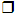   копію документа, що підтверджує інформацію про РНОКПП (за наявності);  копію довідки, виданої за місцем навчання, щодо планового завершення навчання та отримання диплома в рік вступу (для осіб, які завершують навчання в поточному році, персональні дані яких не вносять до Єдиної державної бази з питань освіти);  копію документа про здобутий ступінь вищої освіти (освітньо-кваліфікаційний рівень) (для осіб, які завершили навчання в минулі роки);  копію медичного висновку за формою первинної облікової документації 086-3/о (у разі необхідності створення особливих умов для проходження зовнішнього незалежного оцінювання);  фотокартку для документів.за спеціальністюДля реєстрації надаю такі дані:прізвищеім’япо батькові (за наявності)дата народженнядокумент, що посвідчує особупаспорттип документа            серія (за наявності), номерреєстраційний номер облікової картки платника податків РНОКПП (за наявності)реєстраційний номер облікової картки платника податків РНОКПП (за наявності)здобуду освітній ступінь бакалавра удані документа про здобутий ступінь вищої освіти    номер(и) контактного(их) телефону(ів)адреса електронної поштиінформація про необхідність створення особливих умовкод умовидата і номер медичного висновкувідмітка про бажання складати єдиний вступний іспит  (ЄВІ)відмітка про бажання складати єдиний вступний іспит  (ЄВІ)відмітка про бажання складати єдиний вступний іспит  (ЄВІ)відмітка про бажання складати єдиний вступний іспит  (ЄВІ)ХТАКНІназва іноземної мови, із якої бажаю складати ЄВІ населений пункт, у якому бажаю складати ЄВІ населений пункт, у якому бажаю складати ЄВІ відмітка про бажання складати єдине фахове вступне випробування (ЄФВВ)відмітка про бажання складати єдине фахове вступне випробування (ЄФВВ)відмітка про бажання складати єдине фахове вступне випробування (ЄФВВ)відмітка про бажання складати єдине фахове вступне випробування (ЄФВВ)ТАКНІнаселений пункт, у якому бажаю складати ЄФВВнаселений пункт, у якому бажаю складати ЄФВВнаселений пункт, у якому бажаю складати ЄФВВспрямування предметного(их) тестування(ань), з якого(их) бажаю пройти ЄФВВспрямування предметного(их) тестування(ань), з якого(их) бажаю пройти ЄФВВспрямування предметного(их) тестування(ань), з якого(их) бажаю пройти ЄФВВ1.1.1.1.1.спрямування предметного(их) тестування(ань), з якого(их) бажаю пройти ЄФВВспрямування предметного(их) тестування(ань), з якого(их) бажаю пройти ЄФВВспрямування предметного(их) тестування(ань), з якого(их) бажаю пройти ЄФВВ2.2.2.2.2.спрямування предметного тестування, з якого бажаю пройти ЄФВВ під час додаткової сесіїспрямування предметного тестування, з якого бажаю пройти ЄФВВ під час додаткової сесіїспрямування предметного тестування, з якого бажаю пройти ЄФВВ під час додаткової сесіїзберігати в приймальній комісії до мого особистого звернення;надіслати мені засобами  поштового зв’язку на таку поштову адресу